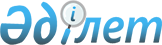 О внесении изменений в некоторые нормативные правовые акты акимата города Шахтинска
					
			Утративший силу
			
			
		
					Постановление акимата города Шахтинска Карагандинской области от 31 октября 2014 года № 32/4. Зарегистрировано Департаментом юстиции Карагандинской области 3 декабря 2014 года № 2839. Утратило силу постановлением акимата города Шахтинска Карагандинской области от 25 мая 2016 года N 18/01      Сноска. Утратило силу постановлением акимата города Шахтинска Карагандинской области от 25.05.2016 N 18/01.

      В соответствии с Законом Республики Казахстан от 23 января 2001 года "О местном государственном управлении и самоуправлении в Республике Казахстан", акимат города Шахтинска ПОСТАНОВЛЯЕТ:

      1. Внести в некоторые постановления акимата города Шахтинска изменения согласно приложению к настоящему постановлению.

      2. Настоящее постановление вводится в действие со дня первого официального опубликования.

 Изменения, которые вносятся в некоторые нормативные правовые акты
акимата города Шахтинска      1. В  постановлении акимата города Шахтинска от 23 декабря 2013 года № 36/1 "Об утверждении Положения государственного учреждения "Отдел экономики и финансов города Шахтинска" (зарегистрировано в Реестре государственной регистрации нормативных правовых актов за № 2485, опубликовано в информационно-правовой системе "Әділет" 20 февраля 2014 года, в газете "Шахтинский вестник" от 17 января 2014 года № 2): 

      в Положении государственного учреждения "Отдел экономики и финансов города Шахтинска":

       наименование Положения изложить в следующей редакции:

      "Положение государственного учреждения "Отдел экономики и финансов города Шахтинска";

       пункт 2 изложить в следующей редакции:

      "2. Государственное учреждение осуществляет свою деятельность в соответствии с  Конституцией и законами Республики Казахстан, актами Президента и Правительства Республики Казахстан, иными нормативными правовыми актами, а также настоящим Положением.";

       пункт 13 изложить в следующей редакции:

      "13. Государственному учреждению запрещается вступать в договорные отношения с субъектами предпринимательства на предмет выполнения обязанностей, являющихся функциями государственного учреждения.";

       в пункте 17:

       подпункт 33) изложить в следующей редакции:

      "33) осуществление контроля за выполнением доверительным управляющим обязательств по договору доверительного управления районным коммунальным имуществом;";

      подпункт 38) изложить в следующей редакции:

      "38) осуществление по согласованию с уполномоченным органом соответствующей отрасли изъятие или перераспределение имущества, переданного районному коммунальному юридическому лицу или приобретенного им в результате собственной хозяйственной деятельности;";

      подпункт 41) изложить в следующей редакции:

      "41) дает согласие уполномоченному органу соответствующей отрасли на осуществление реорганизации и ликвидации районного коммунального юридического лица;";

      пункт 28 изложить в следующей редакции:

      "28. Финансирование деятельности государственного учреждения осуществляется только за счет государственного бюджета, если иное не установлено законодательными актами.".

      2. В  постановлении акимата города Шахтинска от 8 января 2014 года № 1/1 "Об утверждении Положения государственного учреждения "Отдел архитектуры и градостроительства города Шахтинска" (зарегистрировано в Реестре государственной регистрации нормативных правовых актов за № 2493, опубликовано в информационно-правовой системе "Әділет" 21 января 2014 года, в газете "Шахтинский вестник" от 31 января 2014 года № 4):

      в  Положении государственного учреждения "Отдел архитектуры и градостроительства города Шахтинска":

      пункт 13 изложить в следующей редакции:

      "13. Миссия:

      Государственное регулирование архитектурной и градостроительной деятельности на подведомственной территории. Проведение государственной архитектурной и градостроительной политики на территории города, улучшение его архитектурного облика в процессе организации и реализации работ по градостроительным программам, а так же организация по разработке новых и корректировке существующих градостроительных проектов.";

       в пункте 15: 

      подпункты 2), 3), 4) изложить в следующей редакции:

      "2) обеспечение государственного контроля за соблюдением норм законодательства об архитектурной и градостроительной деятельности, государственных нормативов и утвержденной в установленном законодательством порядке архитектурной и градостроительной проектной документации при градостроительном освоении территории города и пригородной зоны;

      осуществление надзора за реализацией проектов архитектурной и градостроительной, в соответствии с утвержденной документацией, соблюдением дисциплины и городских правил застройки;

      взаимодействие с республиканскими и территориальными подразделениями государственной экспертизы проектов, государственной архитектурно-градостроительной инспекции, органами лицензирования по вопросам защиты государственных, общественных и частных интересов в сфере градостроительной деятельности;";

      подпункт 4)  пункта 16 изложить в следующей редакции:

      "4) имеет иные права и обязанности, предусмотренные  Законом Республики Казахстан "Об архитектурной, градостроительной и строительной деятельности в Республике Казахстан" и другим действующим законодательством Республики Казахстан.".

      3. В  постановлении акимата города Шахтинска от 8 января 2014 года № 1/2 "Об утверждении Положения государственного учреждения "Отдел строительства города Шахтинска" (зарегистрировано в Реестре государственной регистрации нормативных правовых актов за № 2494, опубликовано в информационно-правовой системе "Әділет" 21 января 2014 года, в газете "Шахтинский вестник" от 31 января 2014 года № 4):

      в  Положении государственного учреждения "Отдел строительства города Шахтинска":

      подпункт 8)  пункта 15 изложить в следующей редакции:

      "8) участие в планировании и распределении бюджетных средств, внесение предложений при формировании городского бюджета на разработку технико-экономических обоснований, проектно-изыскательских работ, строительство государственного коммунального жилья и жилья за счет кредитования бюджетных средств, на развитие благоустройства региона и капитальный ремонт объектов жизнеобеспечения;";

      подпункт 4)  пункта 16 изложить в следующей редакции:

      "4) имеет иные права и обязанности, предусмотренные  Законом Республики Казахстан "Об архитектурной, градостроительной и строительной деятельности в Республике Казахстан" и другим действующим законодательством Республики Казахстан.".

      4. В  постановлении акимата города Шахтинска от 26 июня 2014 года № 20/3 "О внесении изменений в постановление акимата города Шахтинска от 14 января 2014 года № 2/3 "Об организации общественных работ в 2014 году" (зарегистрировано в Реестре государственной регистрации нормативных правовых актов за № 2689, опубликовано в информационно-правовой системе "Әділет" 29 июля 2014 года, в газете "Шахтинский вестник" от 1 августа 2014 года № 30): 

      в  Перечне организаций, в которых будут проводиться общественные работы в 2014 году, прилагаемом к указанному постановлению:

      в графе второй строку 37 изложить в следующей редакции:

      "Государственное учреждение "Департамент по контролю и социальной защите Комитета по контролю и социальной защите Министерства труда и социальной защиты населения Республики Казахстан по Карагандинской области".


					© 2012. РГП на ПХВ «Институт законодательства и правовой информации Республики Казахстан» Министерства юстиции Республики Казахстан
				Аким города

А. Аглиулин

Приложение

к постановлению акимата

города Шахтинска

от 31 октября 2014 года

№ 32/4

